   中国化工学会个人会员申请表（2018版）入会来源：□中国化工学会   □专业委员会：                    □地方学会：               注：进入网址http://www.ciesc.cn/member/signup.php，进行在线注册，凭注册用户名、密码登录个人会员系统，在线下载打印电子会员证。中国化工学会会员服务咨询 王艳丽  Tel: 010-64410497  Mob: +86-13717663872   Email:wangyl@ciesc.net.cn 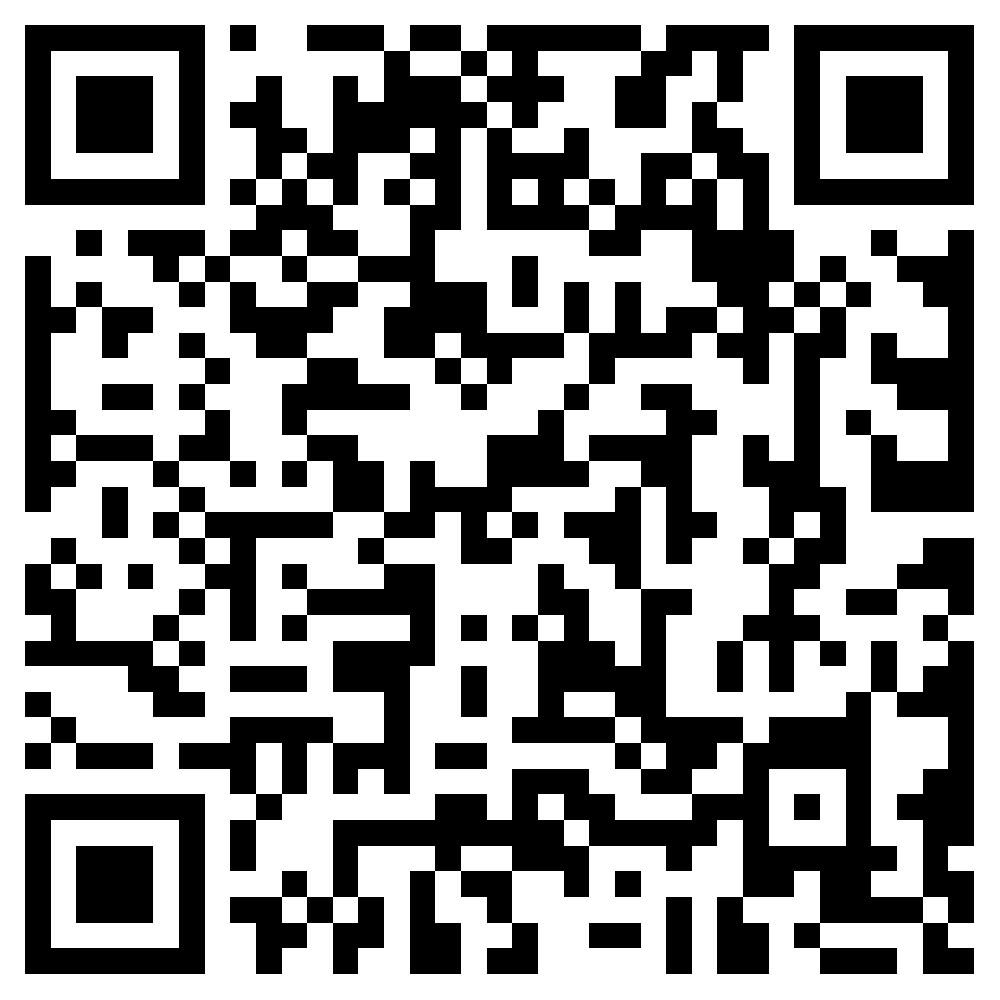 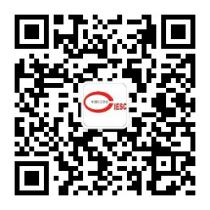 扫描在线注册会员  关注学会微信公众号中国化工学会 个人会员入会须知1、会员权利与义务会员权利：    （1）本学会的选举权、被选举权和表决权；（2）免费取得学会的有关科学技术资料及《会员通讯》（电子版）；（3）优先获得推荐在本会会刊发表论文；    （4）可推荐学会所设“侯德榜化工科学技术奖”候选人；    （5）有资格通过学会申请作为国家级有关奖项候选人（含“中国青年科技奖”、“中国青年女科学家奖”、“光华工程科技奖”、“全国优秀科技工作者”等）；    （6）有寻求维护本人在知识产权方面遭到侵害时的支持权；    （7）获得学会化工科普、公众认知、社区沟通方面的知识与信息；    （8）对学会工作的批评建议和监督权。专业会员增项权利    （9）优惠参加学会组织的学术年会、行业会议以及展览活动；优先或优惠	  参加化工学会及所属分支机构组织的国际、国内学术交流和技术考察活	  动；   （10）优先获得学会组织专家提供的技术咨询、成果评价和成果鉴定等服务；   （11）有资格通过学会申请参与中国科协相关人才培养项目；   （12）有资格进入中国化工学会专家库成员；   （13）有资格参选中国化工学会会士。会士增项权利会士除了享有以上会员权利，还享有《中国化工学会会士条例》规定的相关权利。    会员义务：   （1）遵守学会章程和各项规定；维护学会的合法权益；   （2）按规定缴纳会费（普通会员含学生会员，可免缴会费），标准见《中国	 化工学会会费标准》；   （3）积极参与学会组织的科技交流及学术活动；   （4）向学会反映情况，提出合理化建议，为学会发展献策出力；   （5）在扩大学会影响、开拓国际民间科技交流渠道和发展壮大会员队伍等方	 面发挥积极作用。 2、入会方式   （1）点击链接http://www.ciesc.cn/member/signup.php进入“中国化工学	     会个人会员注册界面”，仔细填写注册信息；   （2）扫描如下二维码，在线注册会员：注：自2017年起，中国化工学会进行新版会员系统升级，个人会员请凭注册用户名、密码，登录个人会员系统，自行下载个人会员证电子版并打印。3、会费标准中国化工学会会费标准（2017-2022年）（一）单位会员会费标准：理事长单位：20万元/年副理事长单位：企业   10万元/年              非企业  5万元/年常务理事单位：企业    2万元/年              非企业  1万元/年理事单位：    企业    1万元/年              非企业  6000元/年普通单位会员：        5000元/年（二）个人会员会费标准：普通会员（含学生会员）：100元/年，可免交会费，也可根据自身情况自愿缴纳专业会员、会士：100元/年，鼓励一次性缴纳5年会费（享受优	 惠会费300元/5年）姓   名姓   名性别民族所在省份政治面貌政治面貌出生年份出生年份学历/学位专业领域专业领域技术职称技术职称社会职务单位名称单位名称单位职务通讯地址通讯地址邮编电 话传 真传 真手 机手 机Email工作简历工作简历工作简历（400字以内）（400字以内）（400字以内）（400字以内）（400字以内）（400字以内）（400字以内）（400字以内）（400字以内）本人意见：                                          （签名或签章）年  月  日本人意见：                                          （签名或签章）年  月  日本人意见：                                          （签名或签章）年  月  日本人意见：                                          （签名或签章）年  月  日本人意见：                                          （签名或签章）年  月  日本人意见：                                          （签名或签章）年  月  日本人意见：                                          （签名或签章）年  月  日本人意见：                                          （签名或签章）年  月  日本人意见：                                          （签名或签章）年  月  日本人意见：                                          （签名或签章）年  月  日本人意见：                                          （签名或签章）年  月  日本人意见：                                          （签名或签章）年  月  日中国化工学会意见：                              （签名或签章）年  月  日中国化工学会意见：                              （签名或签章）年  月  日中国化工学会意见：                              （签名或签章）年  月  日中国化工学会意见：                              （签名或签章）年  月  日中国化工学会意见：                              （签名或签章）年  月  日中国化工学会意见：                              （签名或签章）年  月  日中国化工学会意见：                              （签名或签章）年  月  日中国化工学会意见：                              （签名或签章）年  月  日中国化工学会意见：                              （签名或签章）年  月  日中国化工学会意见：                              （签名或签章）年  月  日中国化工学会意见：                              （签名或签章）年  月  日中国化工学会意见：                              （签名或签章）年  月  日